
        Siirt Belediye Meclisi, 5393 Sayılı Belediye Kanununun 31, 45 ve 46 sayılı Maddeleri gereğince aşağıdaki gündem maddelerini görüşmek üzere 04 Ocak 2021 Pazartesi günü saat: 10:00’da Başkanlık Makam Odasında toplanacaktır. 
       Söz konusu gündem maddelerinin Meclis toplantı tarihine kadar ilan panosuna asılmasını ve Belediyemiz resmi internet sitesinde yayınlanmasını, ayrıca bu konuda düzenlenecek 11.01.2021 tarihine kadar gönderilmesi arz ederim.

         GÜNDEM:  YOKLAMA, BELEDİYE BAŞKANININ MECLİS AÇILIŞ KONUŞMASI, BİR EVVELKİ MECLİS TOPLANTI ZAPTININ TASDİKİ, ÇALIŞTIRILAN SÖZLEŞMELİ PERSONELLERİN ÜCRETİNİN TESPİTİ, PERYODİK FENNİ MUAYENE EVRAKI KONTROLUNDE ALINACAK ÜCRET TARİFESİ TESPİTİ,  SIFIR ATIK PROJE DESTEĞİ PROTOKOLÜN İMZALANMASI KARARI, HAL MÜDÜRLÜĞÜNDE FAALİYET GÖSTEREN İŞ YERLERİNDEN ALINACAK TEMİNATIN BELİRLENMESİ.  SİİRT BELEDİYESİ TOPTANCI HAL YÖNETMELİĞİ’NİN GÖRÜŞÜLMESİ.  BİLİRKİŞİ TESPİTİ HAKKINDA.18. MADDE UYGULAMALARINDA ETAP BÜYÜKLÜĞÜNÜN KALDIRILMASI.  YER TAHSİSİ.ÇÖLYAK HASTALARINA GIDA YARDIMININ YAPILMASI. DENETİM KOMİSYONUNA ÜYE SEÇİMİ, İMAR KOMİSYON RAPORUNUN TASDİKİ, ŞUBAT 2021 MECLİS TOPLANTI GÜNÜNÜN TESPİTİ.T.C.
SİİRT BELEDİYE BAŞKANLIĞI
Yazı İşleri MüdürlüğüSayı    :E-32862074-105.02-1905130/12/2020Konu  :Meclis GündemiBASIN YAYIN VE HALKLA İLİŞKİLER MÜDÜRLÜĞÜNEVadullah DİLDİRİM
Müdür V.
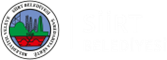 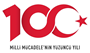 